                                                                                                                                                                                                                                                    Załącznik do Uchwały Nr LXIII/356/22                                                                                                                                                                                                                                                    Rady Gminy Widawa                         z dnia 14 kwietnia 2022. r.DEKLARACJA O WYSOKOŚCI OPŁATY ZA GOSPODAROWANIE ODPADAMI KOMUNALNYMI NA NIERUCHOMOŚCI, NA KTÓREJ ZNAJDUJE SIĘ DOMEK LETNISKOWY LUB INNEJ NIERUCHOMOŚCI WYKORZYSTYWANEJ NA CELE REKREACYJNO-WYPOCZYNKOWEWypełniać komputerowo lub ręcznie, dużymi, drukowanymi literami, czarnym lub niebieskim kolorem.POUCZENIENa podstawie art. 3a ustawy z dnia 17 czerwca 1966r. o postępowaniu egzekucyjnym w administracji (t.j. Dz. U. z 2022r., poz.479) niniejsza deklaracja stanowi podstawę do wystawienia tytułu wykonawczego.Objaśnienia:Część B - należy zaznaczyćkwadrat „pierwsza deklaracja” - gdy deklaracja jest składana po raz pierwszy,kwadrat „nowa deklaracja” - gdy deklaracja składana jest w związku ze zmianą danych wskazanych w już złożonej deklaracji stanowiących podstawę ustalenia opłaty za gospodarowanie odpadami komunalnymikwadrat „korekta deklaracji „- w przypadku korekty danych ujętych w deklaracji już złożonej wynikającej np. z błędnego ich podania. W przypadku korekty deklaracji należy podać okres, którego dotyczy zmiana.kwadrat „wygaśnięcie obowiązku” - gdy deklaracja składana jest w związku z zaprzestaniem zamieszkiwania na nieruchomości. W przypadku zaznaczenia tego kwadratu nie należy wypełniać części E deklaracjiCzęść C - należy określić podmiot składający deklaracjęDeklaracje zobowiązani są składać właściciele nieruchomości, współwłaściciele, użytkownicy wieczyści oraz jednostki organizacyjne i osoby posiadające nieruchomość w zarządzie lub użytkowaniu, a także inne podmioty władające nieruchomością.OBOWIĄZEK INFORMACYJNY Na podstawie art. 13 ust. 1 i 2 Rozporządzenia Parlamentu Europejskiego i Rady (UE) 2016/679 z 27 kwietnia 2016 r. w sprawie ochrony osób fizycznych w związku z przetwarzaniem danych osobowych i w sprawie swobodnego przepływu takich danych oraz uchylenia dyrektywy 95/46/WE (Dz.U.UE.L. z 2016r. Nr 119, s.1 ze zm.) - dalej: „RODO” informuję, że:Administratorem Państwa danych jest Gmina Widawa, ul. Rynek Kościuszki 10, Administrator wyznaczył Inspektora Ochrony Danych, z którym mogą się Państwo kontaktować we wszystkich sprawach dotyczących przetwarzania danych osobowych za pośrednictwem adresu email: inspektor@cbi24.pl lub pisemnie na adres Administratora. Państwa dane osobowe będą przetwarzane w celu realizacji obowiązków związanych z opłatą za gospodarowanie odpadami komunalnymi jak również w celu realizacji praw oraz obowiązków wynikających z przepisów prawa (art. 6 ust. 1 lit. c RODO) z uwzględnieniem ustaw:Ustawa z dnia 13 września 1996 roku o utrzymaniu porządku i czystości   w gminach,Ustawa z dnia 29 sierpnia 1997r. – Ordynacja podatkowa,Ustawa z dnia 17 czerwca 1966 roku o postepowaniu egzekucyjnym w administracji.Państwa dane osobowe będą przetwarzane przez okres niezbędny do realizacji ww. celów z uwzględnieniem okresów przechowywania określonych w przepisach szczególnych, w tym przepisów archiwalnych. Państwa dane nie będą przetwarzane w sposób zautomatyzowany, w tym nie będą podlegać profilowaniu.Państwa dane osobowych nie będą przekazywane poza Europejski Obszar Gospodarczy (obejmujący Unię Europejską, Norwegię, Liechtenstein i Islandię).W związku z przetwarzaniem Państwa danych osobowych, przysługują Państwu następujące prawa:prawo dostępu do swoich danych oraz otrzymania ich kopii;prawo do sprostowania (poprawiania) swoich danych osobowych; prawo do ograniczenia przetwarzania danych osobowych;prawo wniesienia skargi do Prezesa Urzędu Ochrony Danych Osobowych (ul. Stawki 2, 00-193 Warszawa), w sytuacji, gdy uzna Pani/Pan, że przetwarzanie danych osobowych narusza przepisy ogólnego rozporządzenia o ochronie danych osobowych (RODO);Podanie przez Państwa danych osobowych jest obowiązkowe. Nieprzekazanie danych skutkować będzie brakiem realizacji celu, o którym mowa w punkcie 3.Państwa dane mogą zostać przekazane podmiotom zewnętrznym na podstawie umowy powierzenia przetwarzania danych osobowych, a także podmiotom lub organom uprawnionym na podstawie przepisów prawa.Podstawa prawna: Podstawa prawna: Podstawa prawna:  Ustawa z dnia 13 września 1996 r. o utrzymaniu czystości i porządku w gminach (t.j. Dz. U. z 2021 r. poz. 888 ze zm.).	   Ustawa z dnia 13 września 1996 r. o utrzymaniu czystości i porządku w gminach (t.j. Dz. U. z 2021 r. poz. 888 ze zm.).	   Ustawa z dnia 13 września 1996 r. o utrzymaniu czystości i porządku w gminach (t.j. Dz. U. z 2021 r. poz. 888 ze zm.).	   Ustawa z dnia 13 września 1996 r. o utrzymaniu czystości i porządku w gminach (t.j. Dz. U. z 2021 r. poz. 888 ze zm.).	   Ustawa z dnia 13 września 1996 r. o utrzymaniu czystości i porządku w gminach (t.j. Dz. U. z 2021 r. poz. 888 ze zm.).	   Ustawa z dnia 13 września 1996 r. o utrzymaniu czystości i porządku w gminach (t.j. Dz. U. z 2021 r. poz. 888 ze zm.).	   Ustawa z dnia 13 września 1996 r. o utrzymaniu czystości i porządku w gminach (t.j. Dz. U. z 2021 r. poz. 888 ze zm.).	   Ustawa z dnia 13 września 1996 r. o utrzymaniu czystości i porządku w gminach (t.j. Dz. U. z 2021 r. poz. 888 ze zm.).	   Ustawa z dnia 13 września 1996 r. o utrzymaniu czystości i porządku w gminach (t.j. Dz. U. z 2021 r. poz. 888 ze zm.).	   Ustawa z dnia 13 września 1996 r. o utrzymaniu czystości i porządku w gminach (t.j. Dz. U. z 2021 r. poz. 888 ze zm.).	   Ustawa z dnia 13 września 1996 r. o utrzymaniu czystości i porządku w gminach (t.j. Dz. U. z 2021 r. poz. 888 ze zm.).	  Składający:                Składający:                Składający:                Właściciel (w rozumieniu ustawy o utrzymaniu czystości i porządku w gminach) nieruchomości, na której znajduje się domek letniskowy lub innej nieruchomości wykorzystywanej na cele rekreacyjno-wypoczynkowe. W przypadku posiadania przez właściciela więcej niż jednej takiej nieruchomości należy deklaracje złożyć odrębnie dla każdej nieruchomości. Właściciel (w rozumieniu ustawy o utrzymaniu czystości i porządku w gminach) nieruchomości, na której znajduje się domek letniskowy lub innej nieruchomości wykorzystywanej na cele rekreacyjno-wypoczynkowe. W przypadku posiadania przez właściciela więcej niż jednej takiej nieruchomości należy deklaracje złożyć odrębnie dla każdej nieruchomości. Właściciel (w rozumieniu ustawy o utrzymaniu czystości i porządku w gminach) nieruchomości, na której znajduje się domek letniskowy lub innej nieruchomości wykorzystywanej na cele rekreacyjno-wypoczynkowe. W przypadku posiadania przez właściciela więcej niż jednej takiej nieruchomości należy deklaracje złożyć odrębnie dla każdej nieruchomości. Właściciel (w rozumieniu ustawy o utrzymaniu czystości i porządku w gminach) nieruchomości, na której znajduje się domek letniskowy lub innej nieruchomości wykorzystywanej na cele rekreacyjno-wypoczynkowe. W przypadku posiadania przez właściciela więcej niż jednej takiej nieruchomości należy deklaracje złożyć odrębnie dla każdej nieruchomości. Właściciel (w rozumieniu ustawy o utrzymaniu czystości i porządku w gminach) nieruchomości, na której znajduje się domek letniskowy lub innej nieruchomości wykorzystywanej na cele rekreacyjno-wypoczynkowe. W przypadku posiadania przez właściciela więcej niż jednej takiej nieruchomości należy deklaracje złożyć odrębnie dla każdej nieruchomości. Właściciel (w rozumieniu ustawy o utrzymaniu czystości i porządku w gminach) nieruchomości, na której znajduje się domek letniskowy lub innej nieruchomości wykorzystywanej na cele rekreacyjno-wypoczynkowe. W przypadku posiadania przez właściciela więcej niż jednej takiej nieruchomości należy deklaracje złożyć odrębnie dla każdej nieruchomości. Właściciel (w rozumieniu ustawy o utrzymaniu czystości i porządku w gminach) nieruchomości, na której znajduje się domek letniskowy lub innej nieruchomości wykorzystywanej na cele rekreacyjno-wypoczynkowe. W przypadku posiadania przez właściciela więcej niż jednej takiej nieruchomości należy deklaracje złożyć odrębnie dla każdej nieruchomości. Właściciel (w rozumieniu ustawy o utrzymaniu czystości i porządku w gminach) nieruchomości, na której znajduje się domek letniskowy lub innej nieruchomości wykorzystywanej na cele rekreacyjno-wypoczynkowe. W przypadku posiadania przez właściciela więcej niż jednej takiej nieruchomości należy deklaracje złożyć odrębnie dla każdej nieruchomości. Właściciel (w rozumieniu ustawy o utrzymaniu czystości i porządku w gminach) nieruchomości, na której znajduje się domek letniskowy lub innej nieruchomości wykorzystywanej na cele rekreacyjno-wypoczynkowe. W przypadku posiadania przez właściciela więcej niż jednej takiej nieruchomości należy deklaracje złożyć odrębnie dla każdej nieruchomości. Właściciel (w rozumieniu ustawy o utrzymaniu czystości i porządku w gminach) nieruchomości, na której znajduje się domek letniskowy lub innej nieruchomości wykorzystywanej na cele rekreacyjno-wypoczynkowe. W przypadku posiadania przez właściciela więcej niż jednej takiej nieruchomości należy deklaracje złożyć odrębnie dla każdej nieruchomości. Właściciel (w rozumieniu ustawy o utrzymaniu czystości i porządku w gminach) nieruchomości, na której znajduje się domek letniskowy lub innej nieruchomości wykorzystywanej na cele rekreacyjno-wypoczynkowe. W przypadku posiadania przez właściciela więcej niż jednej takiej nieruchomości należy deklaracje złożyć odrębnie dla każdej nieruchomości. Termin składania:Termin składania:Termin składania:-14 dni od dnia wytworzenia na danej nieruchomości odpadów (art. 6m ust. 1 ustawy),- do 10 dnia miesiąca następującego po miesiącu, w którym nastąpiła zmiana w przypadku zmiany danych będących podstawą ustalenia wysokości opłaty za gospodarowanie odpadami komunalnymi (art. 6m ust. 2 ustawy).-14 dni od dnia wytworzenia na danej nieruchomości odpadów (art. 6m ust. 1 ustawy),- do 10 dnia miesiąca następującego po miesiącu, w którym nastąpiła zmiana w przypadku zmiany danych będących podstawą ustalenia wysokości opłaty za gospodarowanie odpadami komunalnymi (art. 6m ust. 2 ustawy).-14 dni od dnia wytworzenia na danej nieruchomości odpadów (art. 6m ust. 1 ustawy),- do 10 dnia miesiąca następującego po miesiącu, w którym nastąpiła zmiana w przypadku zmiany danych będących podstawą ustalenia wysokości opłaty za gospodarowanie odpadami komunalnymi (art. 6m ust. 2 ustawy).-14 dni od dnia wytworzenia na danej nieruchomości odpadów (art. 6m ust. 1 ustawy),- do 10 dnia miesiąca następującego po miesiącu, w którym nastąpiła zmiana w przypadku zmiany danych będących podstawą ustalenia wysokości opłaty za gospodarowanie odpadami komunalnymi (art. 6m ust. 2 ustawy).-14 dni od dnia wytworzenia na danej nieruchomości odpadów (art. 6m ust. 1 ustawy),- do 10 dnia miesiąca następującego po miesiącu, w którym nastąpiła zmiana w przypadku zmiany danych będących podstawą ustalenia wysokości opłaty za gospodarowanie odpadami komunalnymi (art. 6m ust. 2 ustawy).-14 dni od dnia wytworzenia na danej nieruchomości odpadów (art. 6m ust. 1 ustawy),- do 10 dnia miesiąca następującego po miesiącu, w którym nastąpiła zmiana w przypadku zmiany danych będących podstawą ustalenia wysokości opłaty za gospodarowanie odpadami komunalnymi (art. 6m ust. 2 ustawy).-14 dni od dnia wytworzenia na danej nieruchomości odpadów (art. 6m ust. 1 ustawy),- do 10 dnia miesiąca następującego po miesiącu, w którym nastąpiła zmiana w przypadku zmiany danych będących podstawą ustalenia wysokości opłaty za gospodarowanie odpadami komunalnymi (art. 6m ust. 2 ustawy).-14 dni od dnia wytworzenia na danej nieruchomości odpadów (art. 6m ust. 1 ustawy),- do 10 dnia miesiąca następującego po miesiącu, w którym nastąpiła zmiana w przypadku zmiany danych będących podstawą ustalenia wysokości opłaty za gospodarowanie odpadami komunalnymi (art. 6m ust. 2 ustawy).-14 dni od dnia wytworzenia na danej nieruchomości odpadów (art. 6m ust. 1 ustawy),- do 10 dnia miesiąca następującego po miesiącu, w którym nastąpiła zmiana w przypadku zmiany danych będących podstawą ustalenia wysokości opłaty za gospodarowanie odpadami komunalnymi (art. 6m ust. 2 ustawy).-14 dni od dnia wytworzenia na danej nieruchomości odpadów (art. 6m ust. 1 ustawy),- do 10 dnia miesiąca następującego po miesiącu, w którym nastąpiła zmiana w przypadku zmiany danych będących podstawą ustalenia wysokości opłaty za gospodarowanie odpadami komunalnymi (art. 6m ust. 2 ustawy).-14 dni od dnia wytworzenia na danej nieruchomości odpadów (art. 6m ust. 1 ustawy),- do 10 dnia miesiąca następującego po miesiącu, w którym nastąpiła zmiana w przypadku zmiany danych będących podstawą ustalenia wysokości opłaty za gospodarowanie odpadami komunalnymi (art. 6m ust. 2 ustawy).Miejsce składania:Miejsce składania:Miejsce składania:Urząd Gminy Widawa, 98-170 Widawa, ul. Rynek Kościuszki 10Urząd Gminy Widawa, 98-170 Widawa, ul. Rynek Kościuszki 10Urząd Gminy Widawa, 98-170 Widawa, ul. Rynek Kościuszki 10Urząd Gminy Widawa, 98-170 Widawa, ul. Rynek Kościuszki 10Urząd Gminy Widawa, 98-170 Widawa, ul. Rynek Kościuszki 10Urząd Gminy Widawa, 98-170 Widawa, ul. Rynek Kościuszki 10Urząd Gminy Widawa, 98-170 Widawa, ul. Rynek Kościuszki 10Urząd Gminy Widawa, 98-170 Widawa, ul. Rynek Kościuszki 10Urząd Gminy Widawa, 98-170 Widawa, ul. Rynek Kościuszki 10Urząd Gminy Widawa, 98-170 Widawa, ul. Rynek Kościuszki 10Urząd Gminy Widawa, 98-170 Widawa, ul. Rynek Kościuszki 10A. ORGAN WŁAŚCIWY DO ZŁOŻENIA DEKLARACJI	A. ORGAN WŁAŚCIWY DO ZŁOŻENIA DEKLARACJI	A. ORGAN WŁAŚCIWY DO ZŁOŻENIA DEKLARACJI	A. ORGAN WŁAŚCIWY DO ZŁOŻENIA DEKLARACJI	A. ORGAN WŁAŚCIWY DO ZŁOŻENIA DEKLARACJI	A. ORGAN WŁAŚCIWY DO ZŁOŻENIA DEKLARACJI	A. ORGAN WŁAŚCIWY DO ZŁOŻENIA DEKLARACJI	A. ORGAN WŁAŚCIWY DO ZŁOŻENIA DEKLARACJI	A. ORGAN WŁAŚCIWY DO ZŁOŻENIA DEKLARACJI	A. ORGAN WŁAŚCIWY DO ZŁOŻENIA DEKLARACJI	A. ORGAN WŁAŚCIWY DO ZŁOŻENIA DEKLARACJI	A. ORGAN WŁAŚCIWY DO ZŁOŻENIA DEKLARACJI	A. ORGAN WŁAŚCIWY DO ZŁOŻENIA DEKLARACJI	A. ORGAN WŁAŚCIWY DO ZŁOŻENIA DEKLARACJI	Wójt Gminy Widawaul. Rynek Kościuszki 10, 98-170 WidawaWójt Gminy Widawaul. Rynek Kościuszki 10, 98-170 WidawaWójt Gminy Widawaul. Rynek Kościuszki 10, 98-170 WidawaWójt Gminy Widawaul. Rynek Kościuszki 10, 98-170 WidawaWójt Gminy Widawaul. Rynek Kościuszki 10, 98-170 WidawaWójt Gminy Widawaul. Rynek Kościuszki 10, 98-170 WidawaWójt Gminy Widawaul. Rynek Kościuszki 10, 98-170 WidawaWójt Gminy Widawaul. Rynek Kościuszki 10, 98-170 WidawaWójt Gminy Widawaul. Rynek Kościuszki 10, 98-170 WidawaWójt Gminy Widawaul. Rynek Kościuszki 10, 98-170 WidawaWójt Gminy Widawaul. Rynek Kościuszki 10, 98-170 WidawaWójt Gminy Widawaul. Rynek Kościuszki 10, 98-170 WidawaB. OBOWIĄZEK ZŁOŻENIA DEKLARCJI (zaznaczyć właściwy kwadrat)B. OBOWIĄZEK ZŁOŻENIA DEKLARCJI (zaznaczyć właściwy kwadrat)B. OBOWIĄZEK ZŁOŻENIA DEKLARCJI (zaznaczyć właściwy kwadrat)B. OBOWIĄZEK ZŁOŻENIA DEKLARCJI (zaznaczyć właściwy kwadrat)B. OBOWIĄZEK ZŁOŻENIA DEKLARCJI (zaznaczyć właściwy kwadrat)B. OBOWIĄZEK ZŁOŻENIA DEKLARCJI (zaznaczyć właściwy kwadrat)B. OBOWIĄZEK ZŁOŻENIA DEKLARCJI (zaznaczyć właściwy kwadrat)B. OBOWIĄZEK ZŁOŻENIA DEKLARCJI (zaznaczyć właściwy kwadrat)B. OBOWIĄZEK ZŁOŻENIA DEKLARCJI (zaznaczyć właściwy kwadrat)B. OBOWIĄZEK ZŁOŻENIA DEKLARCJI (zaznaczyć właściwy kwadrat)B. OBOWIĄZEK ZŁOŻENIA DEKLARCJI (zaznaczyć właściwy kwadrat)B. OBOWIĄZEK ZŁOŻENIA DEKLARCJI (zaznaczyć właściwy kwadrat)B. OBOWIĄZEK ZŁOŻENIA DEKLARCJI (zaznaczyć właściwy kwadrat)B. OBOWIĄZEK ZŁOŻENIA DEKLARCJI (zaznaczyć właściwy kwadrat)Okoliczność powodująca obowiązek złożenia deklaracji (zaznaczyć właściwy kwadrat): pierwsza deklaracja (data powstania obowiązku: ……..………..…)          korekta deklaracji (okres którego dotyczy korekta: …………….…….…………….) nowa deklaracja (data  zaistnienia zmiany:…………….……………)      wygaśnięcie obowiązku (data wygaśnięcia obowiązku……………………....……….)Okoliczność powodująca obowiązek złożenia deklaracji (zaznaczyć właściwy kwadrat): pierwsza deklaracja (data powstania obowiązku: ……..………..…)          korekta deklaracji (okres którego dotyczy korekta: …………….…….…………….) nowa deklaracja (data  zaistnienia zmiany:…………….……………)      wygaśnięcie obowiązku (data wygaśnięcia obowiązku……………………....……….)Okoliczność powodująca obowiązek złożenia deklaracji (zaznaczyć właściwy kwadrat): pierwsza deklaracja (data powstania obowiązku: ……..………..…)          korekta deklaracji (okres którego dotyczy korekta: …………….…….…………….) nowa deklaracja (data  zaistnienia zmiany:…………….……………)      wygaśnięcie obowiązku (data wygaśnięcia obowiązku……………………....……….)Okoliczność powodująca obowiązek złożenia deklaracji (zaznaczyć właściwy kwadrat): pierwsza deklaracja (data powstania obowiązku: ……..………..…)          korekta deklaracji (okres którego dotyczy korekta: …………….…….…………….) nowa deklaracja (data  zaistnienia zmiany:…………….……………)      wygaśnięcie obowiązku (data wygaśnięcia obowiązku……………………....……….)Okoliczność powodująca obowiązek złożenia deklaracji (zaznaczyć właściwy kwadrat): pierwsza deklaracja (data powstania obowiązku: ……..………..…)          korekta deklaracji (okres którego dotyczy korekta: …………….…….…………….) nowa deklaracja (data  zaistnienia zmiany:…………….……………)      wygaśnięcie obowiązku (data wygaśnięcia obowiązku……………………....……….)Okoliczność powodująca obowiązek złożenia deklaracji (zaznaczyć właściwy kwadrat): pierwsza deklaracja (data powstania obowiązku: ……..………..…)          korekta deklaracji (okres którego dotyczy korekta: …………….…….…………….) nowa deklaracja (data  zaistnienia zmiany:…………….……………)      wygaśnięcie obowiązku (data wygaśnięcia obowiązku……………………....……….)Okoliczność powodująca obowiązek złożenia deklaracji (zaznaczyć właściwy kwadrat): pierwsza deklaracja (data powstania obowiązku: ……..………..…)          korekta deklaracji (okres którego dotyczy korekta: …………….…….…………….) nowa deklaracja (data  zaistnienia zmiany:…………….……………)      wygaśnięcie obowiązku (data wygaśnięcia obowiązku……………………....……….)Okoliczność powodująca obowiązek złożenia deklaracji (zaznaczyć właściwy kwadrat): pierwsza deklaracja (data powstania obowiązku: ……..………..…)          korekta deklaracji (okres którego dotyczy korekta: …………….…….…………….) nowa deklaracja (data  zaistnienia zmiany:…………….……………)      wygaśnięcie obowiązku (data wygaśnięcia obowiązku……………………....……….)Okoliczność powodująca obowiązek złożenia deklaracji (zaznaczyć właściwy kwadrat): pierwsza deklaracja (data powstania obowiązku: ……..………..…)          korekta deklaracji (okres którego dotyczy korekta: …………….…….…………….) nowa deklaracja (data  zaistnienia zmiany:…………….……………)      wygaśnięcie obowiązku (data wygaśnięcia obowiązku……………………....……….)Okoliczność powodująca obowiązek złożenia deklaracji (zaznaczyć właściwy kwadrat): pierwsza deklaracja (data powstania obowiązku: ……..………..…)          korekta deklaracji (okres którego dotyczy korekta: …………….…….…………….) nowa deklaracja (data  zaistnienia zmiany:…………….……………)      wygaśnięcie obowiązku (data wygaśnięcia obowiązku……………………....……….)Okoliczność powodująca obowiązek złożenia deklaracji (zaznaczyć właściwy kwadrat): pierwsza deklaracja (data powstania obowiązku: ……..………..…)          korekta deklaracji (okres którego dotyczy korekta: …………….…….…………….) nowa deklaracja (data  zaistnienia zmiany:…………….……………)      wygaśnięcie obowiązku (data wygaśnięcia obowiązku……………………....……….)Okoliczność powodująca obowiązek złożenia deklaracji (zaznaczyć właściwy kwadrat): pierwsza deklaracja (data powstania obowiązku: ……..………..…)          korekta deklaracji (okres którego dotyczy korekta: …………….…….…………….) nowa deklaracja (data  zaistnienia zmiany:…………….……………)      wygaśnięcie obowiązku (data wygaśnięcia obowiązku……………………....……….)C. SKŁADAJĄCY DEKLARACJĘC. SKŁADAJĄCY DEKLARACJĘC. SKŁADAJĄCY DEKLARACJĘC. SKŁADAJĄCY DEKLARACJĘC. SKŁADAJĄCY DEKLARACJĘC. SKŁADAJĄCY DEKLARACJĘC. SKŁADAJĄCY DEKLARACJĘC. SKŁADAJĄCY DEKLARACJĘC. SKŁADAJĄCY DEKLARACJĘC. SKŁADAJĄCY DEKLARACJĘC. SKŁADAJĄCY DEKLARACJĘC. SKŁADAJĄCY DEKLARACJĘC. SKŁADAJĄCY DEKLARACJĘC. SKŁADAJĄCY DEKLARACJĘRodzaj podmiotu (zaznaczyć właściwy kwadrat):właściciel                                współwłaściciel dzierżawca, najemca      użytkownik wieczystyzarządca nieruchomości inny podmiot władający nieruchomością  Rodzaj podmiotu (zaznaczyć właściwy kwadrat):właściciel                                współwłaściciel dzierżawca, najemca      użytkownik wieczystyzarządca nieruchomości inny podmiot władający nieruchomością  Rodzaj podmiotu (zaznaczyć właściwy kwadrat):właściciel                                współwłaściciel dzierżawca, najemca      użytkownik wieczystyzarządca nieruchomości inny podmiot władający nieruchomością  Rodzaj podmiotu (zaznaczyć właściwy kwadrat):właściciel                                współwłaściciel dzierżawca, najemca      użytkownik wieczystyzarządca nieruchomości inny podmiot władający nieruchomością  Rodzaj podmiotu (zaznaczyć właściwy kwadrat):właściciel                                współwłaściciel dzierżawca, najemca      użytkownik wieczystyzarządca nieruchomości inny podmiot władający nieruchomością  Rodzaj podmiotu (zaznaczyć właściwy kwadrat):właściciel                                współwłaściciel dzierżawca, najemca      użytkownik wieczystyzarządca nieruchomości inny podmiot władający nieruchomością  Rodzaj podmiotu (zaznaczyć właściwy kwadrat):właściciel                                współwłaściciel dzierżawca, najemca      użytkownik wieczystyzarządca nieruchomości inny podmiot władający nieruchomością  Rodzaj podmiotu (zaznaczyć właściwy kwadrat):właściciel                                współwłaściciel dzierżawca, najemca      użytkownik wieczystyzarządca nieruchomości inny podmiot władający nieruchomością  Rodzaj podmiotu (zaznaczyć właściwy kwadrat):właściciel                                współwłaściciel dzierżawca, najemca      użytkownik wieczystyzarządca nieruchomości inny podmiot władający nieruchomością  Rodzaj podmiotu (zaznaczyć właściwy kwadrat):właściciel                                współwłaściciel dzierżawca, najemca      użytkownik wieczystyzarządca nieruchomości inny podmiot władający nieruchomością  Rodzaj podmiotu (zaznaczyć właściwy kwadrat):właściciel                                współwłaściciel dzierżawca, najemca      użytkownik wieczystyzarządca nieruchomości inny podmiot władający nieruchomością  Rodzaj podmiotu (zaznaczyć właściwy kwadrat):właściciel                                współwłaściciel dzierżawca, najemca      użytkownik wieczystyzarządca nieruchomości inny podmiot władający nieruchomością  Rodzaj podmiotu (zaznaczyć właściwy kwadrat):osoba fizyczna	osoba prawna	jednostka organizacyjna nieposiadająca osobowości prawnejRodzaj podmiotu (zaznaczyć właściwy kwadrat):osoba fizyczna	osoba prawna	jednostka organizacyjna nieposiadająca osobowości prawnejRodzaj podmiotu (zaznaczyć właściwy kwadrat):osoba fizyczna	osoba prawna	jednostka organizacyjna nieposiadająca osobowości prawnejRodzaj podmiotu (zaznaczyć właściwy kwadrat):osoba fizyczna	osoba prawna	jednostka organizacyjna nieposiadająca osobowości prawnejRodzaj podmiotu (zaznaczyć właściwy kwadrat):osoba fizyczna	osoba prawna	jednostka organizacyjna nieposiadająca osobowości prawnejRodzaj podmiotu (zaznaczyć właściwy kwadrat):osoba fizyczna	osoba prawna	jednostka organizacyjna nieposiadająca osobowości prawnejRodzaj podmiotu (zaznaczyć właściwy kwadrat):osoba fizyczna	osoba prawna	jednostka organizacyjna nieposiadająca osobowości prawnejRodzaj podmiotu (zaznaczyć właściwy kwadrat):osoba fizyczna	osoba prawna	jednostka organizacyjna nieposiadająca osobowości prawnejRodzaj podmiotu (zaznaczyć właściwy kwadrat):osoba fizyczna	osoba prawna	jednostka organizacyjna nieposiadająca osobowości prawnejRodzaj podmiotu (zaznaczyć właściwy kwadrat):osoba fizyczna	osoba prawna	jednostka organizacyjna nieposiadająca osobowości prawnejRodzaj podmiotu (zaznaczyć właściwy kwadrat):osoba fizyczna	osoba prawna	jednostka organizacyjna nieposiadająca osobowości prawnejRodzaj podmiotu (zaznaczyć właściwy kwadrat):osoba fizyczna	osoba prawna	jednostka organizacyjna nieposiadająca osobowości prawnejD. DANE SKŁADAJĄCEGO DEKLARACJĘD. DANE SKŁADAJĄCEGO DEKLARACJĘD. DANE SKŁADAJĄCEGO DEKLARACJĘD. DANE SKŁADAJĄCEGO DEKLARACJĘD. DANE SKŁADAJĄCEGO DEKLARACJĘD. DANE SKŁADAJĄCEGO DEKLARACJĘD. DANE SKŁADAJĄCEGO DEKLARACJĘD. DANE SKŁADAJĄCEGO DEKLARACJĘD. DANE SKŁADAJĄCEGO DEKLARACJĘD. DANE SKŁADAJĄCEGO DEKLARACJĘD. DANE SKŁADAJĄCEGO DEKLARACJĘD. DANE SKŁADAJĄCEGO DEKLARACJĘD. DANE SKŁADAJĄCEGO DEKLARACJĘD. DANE SKŁADAJĄCEGO DEKLARACJĘD.1. DANE IDENTYFIKACYJNE WŁAŚCICIELAD.1. DANE IDENTYFIKACYJNE WŁAŚCICIELAD.1. DANE IDENTYFIKACYJNE WŁAŚCICIELAD.1. DANE IDENTYFIKACYJNE WŁAŚCICIELAD.1. DANE IDENTYFIKACYJNE WŁAŚCICIELAD.1. DANE IDENTYFIKACYJNE WŁAŚCICIELAD.1. DANE IDENTYFIKACYJNE WŁAŚCICIELAD.1. DANE IDENTYFIKACYJNE WŁAŚCICIELAD.1. DANE IDENTYFIKACYJNE WŁAŚCICIELAD.1. DANE IDENTYFIKACYJNE WŁAŚCICIELAD.1. DANE IDENTYFIKACYJNE WŁAŚCICIELAD.1. DANE IDENTYFIKACYJNE WŁAŚCICIELAD.1. DANE IDENTYFIKACYJNE WŁAŚCICIELAD.1. DANE IDENTYFIKACYJNE WŁAŚCICIELAImię i nazwisko (dot. osoby fizycznej) /Pełna nazwa (dot. osób prawnych lub jednostek organizacyjnych nieposiadających osobowości prawnej)Imię i nazwisko (dot. osoby fizycznej) /Pełna nazwa (dot. osób prawnych lub jednostek organizacyjnych nieposiadających osobowości prawnej)Imię i nazwisko (dot. osoby fizycznej) /Pełna nazwa (dot. osób prawnych lub jednostek organizacyjnych nieposiadających osobowości prawnej)Imię i nazwisko (dot. osoby fizycznej) /Pełna nazwa (dot. osób prawnych lub jednostek organizacyjnych nieposiadających osobowości prawnej)Imię i nazwisko (dot. osoby fizycznej) /Pełna nazwa (dot. osób prawnych lub jednostek organizacyjnych nieposiadających osobowości prawnej)Imię i nazwisko (dot. osoby fizycznej) /Pełna nazwa (dot. osób prawnych lub jednostek organizacyjnych nieposiadających osobowości prawnej)Imię i nazwisko (dot. osoby fizycznej) /Pełna nazwa (dot. osób prawnych lub jednostek organizacyjnych nieposiadających osobowości prawnej)Imię i nazwisko (dot. osoby fizycznej) /Pełna nazwa (dot. osób prawnych lub jednostek organizacyjnych nieposiadających osobowości prawnej)PESEL (dot. osoby fizycznej) / NIP (dot. osób prawnych lub jednostek organizacyjnych nieposiadających osobowości prawnejPESEL (dot. osoby fizycznej) / NIP (dot. osób prawnych lub jednostek organizacyjnych nieposiadających osobowości prawnejPESEL (dot. osoby fizycznej) / NIP (dot. osób prawnych lub jednostek organizacyjnych nieposiadających osobowości prawnejPESEL (dot. osoby fizycznej) / NIP (dot. osób prawnych lub jednostek organizacyjnych nieposiadających osobowości prawnejTelefonTelefonTelefonTelefonTelefonTelefonTelefonTelefone-maile-maile-maile-mailD.2. ADRES NIERUCHOMOŚCI, NA KTÓREJ ZNAJDUJE SIĘ DOMEK LETNISKOWY LUB INNA NIERUCHOMOŚĆ WYKORZYSTYWANA CELE REKREACYJNO-WYPOCZYNKOWED.2. ADRES NIERUCHOMOŚCI, NA KTÓREJ ZNAJDUJE SIĘ DOMEK LETNISKOWY LUB INNA NIERUCHOMOŚĆ WYKORZYSTYWANA CELE REKREACYJNO-WYPOCZYNKOWED.2. ADRES NIERUCHOMOŚCI, NA KTÓREJ ZNAJDUJE SIĘ DOMEK LETNISKOWY LUB INNA NIERUCHOMOŚĆ WYKORZYSTYWANA CELE REKREACYJNO-WYPOCZYNKOWED.2. ADRES NIERUCHOMOŚCI, NA KTÓREJ ZNAJDUJE SIĘ DOMEK LETNISKOWY LUB INNA NIERUCHOMOŚĆ WYKORZYSTYWANA CELE REKREACYJNO-WYPOCZYNKOWED.2. ADRES NIERUCHOMOŚCI, NA KTÓREJ ZNAJDUJE SIĘ DOMEK LETNISKOWY LUB INNA NIERUCHOMOŚĆ WYKORZYSTYWANA CELE REKREACYJNO-WYPOCZYNKOWED.2. ADRES NIERUCHOMOŚCI, NA KTÓREJ ZNAJDUJE SIĘ DOMEK LETNISKOWY LUB INNA NIERUCHOMOŚĆ WYKORZYSTYWANA CELE REKREACYJNO-WYPOCZYNKOWED.2. ADRES NIERUCHOMOŚCI, NA KTÓREJ ZNAJDUJE SIĘ DOMEK LETNISKOWY LUB INNA NIERUCHOMOŚĆ WYKORZYSTYWANA CELE REKREACYJNO-WYPOCZYNKOWED.2. ADRES NIERUCHOMOŚCI, NA KTÓREJ ZNAJDUJE SIĘ DOMEK LETNISKOWY LUB INNA NIERUCHOMOŚĆ WYKORZYSTYWANA CELE REKREACYJNO-WYPOCZYNKOWED.2. ADRES NIERUCHOMOŚCI, NA KTÓREJ ZNAJDUJE SIĘ DOMEK LETNISKOWY LUB INNA NIERUCHOMOŚĆ WYKORZYSTYWANA CELE REKREACYJNO-WYPOCZYNKOWED.2. ADRES NIERUCHOMOŚCI, NA KTÓREJ ZNAJDUJE SIĘ DOMEK LETNISKOWY LUB INNA NIERUCHOMOŚĆ WYKORZYSTYWANA CELE REKREACYJNO-WYPOCZYNKOWED.2. ADRES NIERUCHOMOŚCI, NA KTÓREJ ZNAJDUJE SIĘ DOMEK LETNISKOWY LUB INNA NIERUCHOMOŚĆ WYKORZYSTYWANA CELE REKREACYJNO-WYPOCZYNKOWED.2. ADRES NIERUCHOMOŚCI, NA KTÓREJ ZNAJDUJE SIĘ DOMEK LETNISKOWY LUB INNA NIERUCHOMOŚĆ WYKORZYSTYWANA CELE REKREACYJNO-WYPOCZYNKOWED.2. ADRES NIERUCHOMOŚCI, NA KTÓREJ ZNAJDUJE SIĘ DOMEK LETNISKOWY LUB INNA NIERUCHOMOŚĆ WYKORZYSTYWANA CELE REKREACYJNO-WYPOCZYNKOWED.2. ADRES NIERUCHOMOŚCI, NA KTÓREJ ZNAJDUJE SIĘ DOMEK LETNISKOWY LUB INNA NIERUCHOMOŚĆ WYKORZYSTYWANA CELE REKREACYJNO-WYPOCZYNKOWEKrajPOLSKAKrajPOLSKAWojewództwoŁÓDZKIEWojewództwoŁÓDZKIEWojewództwoŁÓDZKIEWojewództwoŁÓDZKIEWojewództwoŁÓDZKIEPowiat ŁASKIPowiat ŁASKIPowiat ŁASKIGminaWIDAWAGminaWIDAWAUlicaUlicaUlicaNr domuNr domuNr lokaluNr lokaluMiejscowośćMiejscowośćMiejscowośćMiejscowośćMiejscowośćKod pocztowy98-170Kod pocztowy98-170PocztaWIDAWAPocztaWIDAWAPocztaWIDAWAPocztaWIDAWANr działki (gdy nieruchomość nie ma przydzielonego adresu)Nr działki (gdy nieruchomość nie ma przydzielonego adresu)Nr działki (gdy nieruchomość nie ma przydzielonego adresu)Nr działki (gdy nieruchomość nie ma przydzielonego adresu)Nr działki (gdy nieruchomość nie ma przydzielonego adresu)Nr działki (gdy nieruchomość nie ma przydzielonego adresu)D.3. ADRES ZAMIESZKANIA( W przypadku, gdy adres do korespondencji jest inny niż adres zamieszkania należy go wskazać w punkcie G.- Adnotacje)D.3. ADRES ZAMIESZKANIA( W przypadku, gdy adres do korespondencji jest inny niż adres zamieszkania należy go wskazać w punkcie G.- Adnotacje)D.3. ADRES ZAMIESZKANIA( W przypadku, gdy adres do korespondencji jest inny niż adres zamieszkania należy go wskazać w punkcie G.- Adnotacje)D.3. ADRES ZAMIESZKANIA( W przypadku, gdy adres do korespondencji jest inny niż adres zamieszkania należy go wskazać w punkcie G.- Adnotacje)D.3. ADRES ZAMIESZKANIA( W przypadku, gdy adres do korespondencji jest inny niż adres zamieszkania należy go wskazać w punkcie G.- Adnotacje)D.3. ADRES ZAMIESZKANIA( W przypadku, gdy adres do korespondencji jest inny niż adres zamieszkania należy go wskazać w punkcie G.- Adnotacje)D.3. ADRES ZAMIESZKANIA( W przypadku, gdy adres do korespondencji jest inny niż adres zamieszkania należy go wskazać w punkcie G.- Adnotacje)D.3. ADRES ZAMIESZKANIA( W przypadku, gdy adres do korespondencji jest inny niż adres zamieszkania należy go wskazać w punkcie G.- Adnotacje)D.3. ADRES ZAMIESZKANIA( W przypadku, gdy adres do korespondencji jest inny niż adres zamieszkania należy go wskazać w punkcie G.- Adnotacje)D.3. ADRES ZAMIESZKANIA( W przypadku, gdy adres do korespondencji jest inny niż adres zamieszkania należy go wskazać w punkcie G.- Adnotacje)D.3. ADRES ZAMIESZKANIA( W przypadku, gdy adres do korespondencji jest inny niż adres zamieszkania należy go wskazać w punkcie G.- Adnotacje)D.3. ADRES ZAMIESZKANIA( W przypadku, gdy adres do korespondencji jest inny niż adres zamieszkania należy go wskazać w punkcie G.- Adnotacje)D.3. ADRES ZAMIESZKANIA( W przypadku, gdy adres do korespondencji jest inny niż adres zamieszkania należy go wskazać w punkcie G.- Adnotacje)D.3. ADRES ZAMIESZKANIA( W przypadku, gdy adres do korespondencji jest inny niż adres zamieszkania należy go wskazać w punkcie G.- Adnotacje)KrajKrajWojewództwoWojewództwoWojewództwoWojewództwoWojewództwoPowiatPowiatPowiatPowiatGminaUlicaUlicaUlicaNr domuNr domuNr lokaluNr lokaluMiejscowośćMiejscowośćMiejscowośćMiejscowośćMiejscowośćKod pocztowyKod pocztowyPocztaPocztaPocztaPocztaPocztaPocztaPocztaPocztaPocztaPocztaE. OPŁATA ZA GOSPODAROWANIE ODPADAMI E. OPŁATA ZA GOSPODAROWANIE ODPADAMI E. OPŁATA ZA GOSPODAROWANIE ODPADAMI E. OPŁATA ZA GOSPODAROWANIE ODPADAMI E. OPŁATA ZA GOSPODAROWANIE ODPADAMI E. OPŁATA ZA GOSPODAROWANIE ODPADAMI E. OPŁATA ZA GOSPODAROWANIE ODPADAMI E. OPŁATA ZA GOSPODAROWANIE ODPADAMI E. OPŁATA ZA GOSPODAROWANIE ODPADAMI E. OPŁATA ZA GOSPODAROWANIE ODPADAMI E. OPŁATA ZA GOSPODAROWANIE ODPADAMI E. OPŁATA ZA GOSPODAROWANIE ODPADAMI E. OPŁATA ZA GOSPODAROWANIE ODPADAMI E. OPŁATA ZA GOSPODAROWANIE ODPADAMI E1. Ryczałtowa stawka opłaty za rok, od domku letniskowego na nieruchomości albo od innej nieruchomości wykorzystywanej na cele rekreacyjno-wypoczynkowe ustalona na podstawie Uchwały Rady Gminy Widawa (wskazana kwotę należy wpłacić do 31 maja każdego roku na indywidualny rachunek bankowy)E1. Ryczałtowa stawka opłaty za rok, od domku letniskowego na nieruchomości albo od innej nieruchomości wykorzystywanej na cele rekreacyjno-wypoczynkowe ustalona na podstawie Uchwały Rady Gminy Widawa (wskazana kwotę należy wpłacić do 31 maja każdego roku na indywidualny rachunek bankowy)E1. Ryczałtowa stawka opłaty za rok, od domku letniskowego na nieruchomości albo od innej nieruchomości wykorzystywanej na cele rekreacyjno-wypoczynkowe ustalona na podstawie Uchwały Rady Gminy Widawa (wskazana kwotę należy wpłacić do 31 maja każdego roku na indywidualny rachunek bankowy)E1. Ryczałtowa stawka opłaty za rok, od domku letniskowego na nieruchomości albo od innej nieruchomości wykorzystywanej na cele rekreacyjno-wypoczynkowe ustalona na podstawie Uchwały Rady Gminy Widawa (wskazana kwotę należy wpłacić do 31 maja każdego roku na indywidualny rachunek bankowy)E1. Ryczałtowa stawka opłaty za rok, od domku letniskowego na nieruchomości albo od innej nieruchomości wykorzystywanej na cele rekreacyjno-wypoczynkowe ustalona na podstawie Uchwały Rady Gminy Widawa (wskazana kwotę należy wpłacić do 31 maja każdego roku na indywidualny rachunek bankowy)E1. Ryczałtowa stawka opłaty za rok, od domku letniskowego na nieruchomości albo od innej nieruchomości wykorzystywanej na cele rekreacyjno-wypoczynkowe ustalona na podstawie Uchwały Rady Gminy Widawa (wskazana kwotę należy wpłacić do 31 maja każdego roku na indywidualny rachunek bankowy)E1. Ryczałtowa stawka opłaty za rok, od domku letniskowego na nieruchomości albo od innej nieruchomości wykorzystywanej na cele rekreacyjno-wypoczynkowe ustalona na podstawie Uchwały Rady Gminy Widawa (wskazana kwotę należy wpłacić do 31 maja każdego roku na indywidualny rachunek bankowy)E1. Ryczałtowa stawka opłaty za rok, od domku letniskowego na nieruchomości albo od innej nieruchomości wykorzystywanej na cele rekreacyjno-wypoczynkowe ustalona na podstawie Uchwały Rady Gminy Widawa (wskazana kwotę należy wpłacić do 31 maja każdego roku na indywidualny rachunek bankowy)E1. Ryczałtowa stawka opłaty za rok, od domku letniskowego na nieruchomości albo od innej nieruchomości wykorzystywanej na cele rekreacyjno-wypoczynkowe ustalona na podstawie Uchwały Rady Gminy Widawa (wskazana kwotę należy wpłacić do 31 maja każdego roku na indywidualny rachunek bankowy)E1. Ryczałtowa stawka opłaty za rok, od domku letniskowego na nieruchomości albo od innej nieruchomości wykorzystywanej na cele rekreacyjno-wypoczynkowe ustalona na podstawie Uchwały Rady Gminy Widawa (wskazana kwotę należy wpłacić do 31 maja każdego roku na indywidualny rachunek bankowy)………………………zł/rok………………………zł/rok………………………zł/rokE2. Liczba domków letniskowych na nieruchomości (w przypadku niezabudowanej     nieruchomości wykorzystywanej na cele rekreacyjno-wypoczynkowe należy wpisać 1)E2. Liczba domków letniskowych na nieruchomości (w przypadku niezabudowanej     nieruchomości wykorzystywanej na cele rekreacyjno-wypoczynkowe należy wpisać 1)E2. Liczba domków letniskowych na nieruchomości (w przypadku niezabudowanej     nieruchomości wykorzystywanej na cele rekreacyjno-wypoczynkowe należy wpisać 1)E2. Liczba domków letniskowych na nieruchomości (w przypadku niezabudowanej     nieruchomości wykorzystywanej na cele rekreacyjno-wypoczynkowe należy wpisać 1)E2. Liczba domków letniskowych na nieruchomości (w przypadku niezabudowanej     nieruchomości wykorzystywanej na cele rekreacyjno-wypoczynkowe należy wpisać 1)E2. Liczba domków letniskowych na nieruchomości (w przypadku niezabudowanej     nieruchomości wykorzystywanej na cele rekreacyjno-wypoczynkowe należy wpisać 1)E2. Liczba domków letniskowych na nieruchomości (w przypadku niezabudowanej     nieruchomości wykorzystywanej na cele rekreacyjno-wypoczynkowe należy wpisać 1)E2. Liczba domków letniskowych na nieruchomości (w przypadku niezabudowanej     nieruchomości wykorzystywanej na cele rekreacyjno-wypoczynkowe należy wpisać 1)E2. Liczba domków letniskowych na nieruchomości (w przypadku niezabudowanej     nieruchomości wykorzystywanej na cele rekreacyjno-wypoczynkowe należy wpisać 1)E2. Liczba domków letniskowych na nieruchomości (w przypadku niezabudowanej     nieruchomości wykorzystywanej na cele rekreacyjno-wypoczynkowe należy wpisać 1)…...……………………...……………………...…………………E3. Kwota opłaty (iloczyn E1 i E2) E3. Kwota opłaty (iloczyn E1 i E2) E3. Kwota opłaty (iloczyn E1 i E2) E3. Kwota opłaty (iloczyn E1 i E2) E3. Kwota opłaty (iloczyn E1 i E2) E3. Kwota opłaty (iloczyn E1 i E2) E3. Kwota opłaty (iloczyn E1 i E2) E3. Kwota opłaty (iloczyn E1 i E2) E3. Kwota opłaty (iloczyn E1 i E2) E3. Kwota opłaty (iloczyn E1 i E2) ………..………….zł/rok………..………….zł/rok………..………….zł/rokF. PODPIS SKŁADAJĄCEGO DEKLARACJĘ F. PODPIS SKŁADAJĄCEGO DEKLARACJĘ F. PODPIS SKŁADAJĄCEGO DEKLARACJĘ F. PODPIS SKŁADAJĄCEGO DEKLARACJĘ F. PODPIS SKŁADAJĄCEGO DEKLARACJĘ F. PODPIS SKŁADAJĄCEGO DEKLARACJĘ F. PODPIS SKŁADAJĄCEGO DEKLARACJĘ F. PODPIS SKŁADAJĄCEGO DEKLARACJĘ F. PODPIS SKŁADAJĄCEGO DEKLARACJĘ F. PODPIS SKŁADAJĄCEGO DEKLARACJĘ F. PODPIS SKŁADAJĄCEGO DEKLARACJĘ F. PODPIS SKŁADAJĄCEGO DEKLARACJĘ F. PODPIS SKŁADAJĄCEGO DEKLARACJĘ F. PODPIS SKŁADAJĄCEGO DEKLARACJĘ Data wypełnienia deklaracji (dzień - miesiąc - rok)……………….………………..……………….………….Data wypełnienia deklaracji (dzień - miesiąc - rok)……………….………………..……………….………….Data wypełnienia deklaracji (dzień - miesiąc - rok)……………….………………..……………….………….Data wypełnienia deklaracji (dzień - miesiąc - rok)……………….………………..……………….………….Czytelny podpis (pieczęć) składającego deklarację / osoby reprezentującej składającego………………………..……………….………………………………..……………….………Czytelny podpis (pieczęć) składającego deklarację / osoby reprezentującej składającego………………………..……………….………………………………..……………….………Czytelny podpis (pieczęć) składającego deklarację / osoby reprezentującej składającego………………………..……………….………………………………..……………….………Czytelny podpis (pieczęć) składającego deklarację / osoby reprezentującej składającego………………………..……………….………………………………..……………….………Czytelny podpis (pieczęć) składającego deklarację / osoby reprezentującej składającego………………………..……………….………………………………..……………….………Czytelny podpis (pieczęć) składającego deklarację / osoby reprezentującej składającego………………………..……………….………………………………..……………….………Czytelny podpis (pieczęć) składającego deklarację / osoby reprezentującej składającego………………………..……………….………………………………..……………….………Czytelny podpis (pieczęć) składającego deklarację / osoby reprezentującej składającego………………………..……………….………………………………..……………….………G. ADNOTACJEG. ADNOTACJEG. ADNOTACJEG. ADNOTACJEG. ADNOTACJEG. ADNOTACJEG. ADNOTACJEG. ADNOTACJEG. ADNOTACJEG. ADNOTACJEG. ADNOTACJEG. ADNOTACJEG. ADNOTACJEG. ADNOTACJE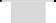 